„Winter Wishes“ werden wahr: Eure Lieblingsautor*innen in Q 6 Q 7Community-Event für die jungen Leser*innen des romantisch-literatischen AdventskalendersSamstag, 02.12.2023 von 12 bis 17 Uhr | Special Guest ist Bestseller-Autorin Stella TackRavensburger Christmas Pop-Up startet diesen Samstag [24.11.2023] in Q 6 Q 7Mit einem fantastischen Jugendliteratur-Event bereichert Ravensburger die Vorweihnachtszeit im Quartier Q 6 Q 7 Mannheim. „Winter Wishes“ lautet der Titel des gleichnamigen Adventskalenders in Buchform mit 24 romantischen Geschichten und einem Silvester-Special aus der fiktiven College-Stadt Pine Hills. Die Fangemeinde im gesamten deutschsprachigen Raum ist schon jetzt riesig und bringt die Sozialen Medien zum Explodieren. Das Event am Samstag nächster Woche [02.12.2023] von 12 bis 17 Uhr ist der krönende Abschluss des ganz besonderen Ravensburger Christmas Pop-Up, der dieses Wochenende [24.11.2023] startet. Highlights: Bestseller-Autorin Stella Tack und tolle Exklusiv-Produkte im Ravensburger Christmas Pop-Up Store. Quartierchef Hendrik Hoffmann: „Wir freuen uns alle sehr auf ,Winter Wishes‘, ein sicherlich unvergessliches Erlebnis!“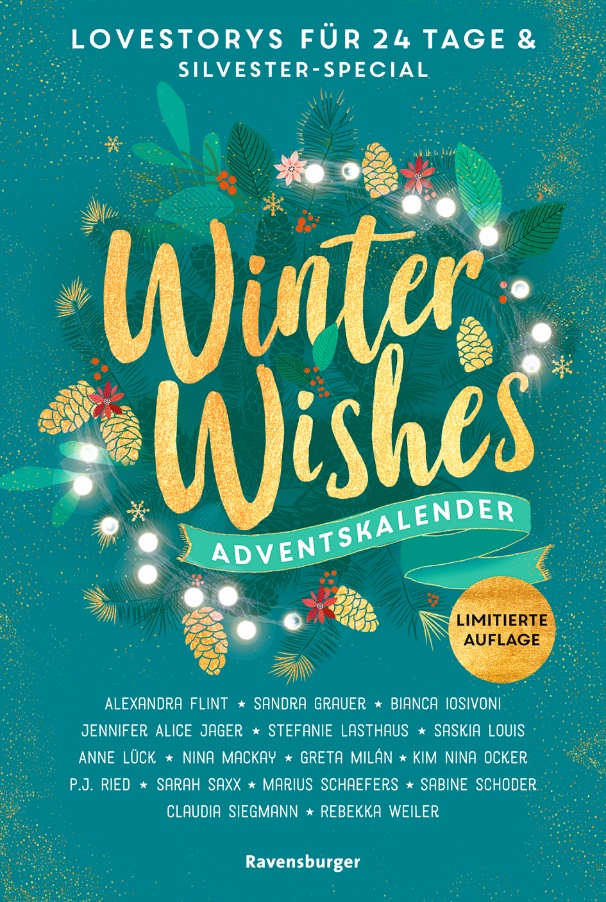 Mit dem spannenden, unterhaltsamen Community-Event für die jungen Leser*innen des romantisch-literatischen Adventskalenders „Winter Wishes“ bieten Ravensburger und das Quartier Q 6 Q 7 Mannheim eine einzigartige Gelegenheit für Buchliebhaber*innen und Autor*innen, sich zu begegnen und gemeinsam die Magie von „Winter Wishes“ zu feiern.Der einzigartige Adventskalender in Buchform spricht eine breite Zielgruppe an. Anuschka Albertz, Group Managing Director Category Books+ bei Ravensburger, erläutert: „Die romantischen Geschichten spielen an einem College im fiktiven Pine Hills im winterlichen Norden der USA. Dort begegnen sich die jungen Hauptakteure der Geschichten – in der Cafeteria, in der Bibliothek oder auf dem Sportplatz. Es geht um neue Begegnungen, um die Liebe und um die Bewältigung gemeinsamer Herausforderungen.“„Winter Wishes“ vereint 24 Geschichten von verschiedenen Autor*innen, die trotz ihrer unterschiedlichen Schreibstile im fiktiven Pine Hills eine gemeinsame Welt geschaffen haben. Die Charaktere aus den einzelnen Geschichten tauchen immer wieder als Nebenfiguren in anderen Erzählungen auf, wodurch ein wundervoller roter Faden geflochten wird, der sich durch das gesamte Buch zieht.Besonders bemerkenswert an „Winter Wishes“: Die Autor*innen, die diese Geschichten geschrieben haben, sind selbst noch ziemlich jung. „Damit sind sie sehr nah an der Zielgruppe und verstehen deren Wünsche und Vorlieben besonders gut – auch aufgrund ihrer Aktivität in den sozialen Medien“, so Anuschka Albertz. Dieser enge Kontakt zur Leserschaft mache „Winter Wishes“ zu einer authentischen und ansprechenden Leseerfahrung.Am Samstag nächster Woche [02.12.2023] treffen sich nun die Buchliebhaber*innen mit ihren Lieblingsautor*innen zum ganz besonderen, fünfstündigen Community-Event in Q 6 Q 7 auf der Eventfläche vor dem Ravensburger Pop-Up-Store im Erdgeschoss von Q 7. Dieses literarische Fest bietet Fans eine einzigartige Gelegenheit, die Autor*innen von „Winter Wishes“ persönlich zu treffen. Elf der talentierten „Winter Wishes“-Autor*innen sowie als Special Guest Bestseller-Autorin Stella Tack, werden die Vorweihnachtszeit mit Euch einläuten. Freut Euch auf Lesehäppchen, Einblicke ins Autorinnenleben, Blicke hinter die Kulissen und zahlreiche Signier- und Fotomöglichkeiten. Ein exklusives „Winter Wishes“-Produkt wird vor Ort erhältlich sein – eine besondere Gelegenheit, sich das Buch in einem einzigartigen Ambiente zu sichern.Die charmante Podcasterin Roxanne Grimm (@roxyspodcast) führt durch den Nachmittag. Stündlich nehmen Euch drei verschiedene Autor*innen mit in die Welt von „Winter Wishes“. Währenddessen signieren die anderen Autor*innen gerne Euer „Winter Wishes“-Exemplar sowie weitere Bücher aus dem Ravensburger Verlag. Alle Produkte sind im Ravensburger Shop erhältlich. Der Eintritt zu diesem unvergesslichen Event ist kostenlos. Vorherige Anmeldungen sind trotzdem zu empfehlen und unter https://bit.ly/RavensburgerWinter23 möglich.„Adventskalender sind seit langem fester Bestandteil des Ravensburger-Programms“, erläutert Rainer Hartel, Geschäftsführer der Ravensburger Freizeit & Promotion GmbH, „von Brio Holzspielzeug-Adventskalendern über Puzzle-Kalender bis zu GraviTrax Adventskalendern. Mit ,Winter Wishes‘ rücken wir 24 Geschichten über Liebe und Romantik sowie ein Extra zum Jahreswechsel von unseren erfolgreichen Autor*innen in Buchform in den Fokus.“Das „Winter Wishes“-Community-Event krönt den auf die Vorweihnachts- und Winterzeit abgestimmten Ravensburger Pop-Up-Store mit seinem beeindruckend breiten Sortiment über alle Kategorien hinweg, das für alle Altersgruppen geeignet ist.Ein neues, besonders beliebtes Produkt, das Ravensburger vorstellt, ist „Disney Lorcana“, das neue Trading Card Game mit allen beliebten Disney-Figuren. Geschäftsführer Hartel: „Auch das zweite Set wird nun im Store in Mannheim erhältlich sein und macht damit die Quadratestadt zum Teil der „Lorcana“-Begeisterung.“Der Ravensburger Pop-Up-Store in Mannheim bietet die Möglichkeit, die Ravensburger Marken hautnah zu erleben, darunter Marken wie Ravensburger BRIO® und ThinkFun. Mit insgesamt 600 verschiedenen Artikeln aus allen Kategorien präsentiert sich der Store als ein Ort, an dem die ganze Familie Freude und Unterhaltung findet.Quartierchef Hendrik Hoffmann, Geschäftsführer der CRM – Center & Retail Management GmbH, die Q 6 Q 7 betreibt, spricht für sein ganzes Team, wenn er sagt: „Wir sind stolz darauf, Gastgeber des Ravensburger ,Winter Wishes‘ Events zu sein, das die Magie des Lesens und die Begeisterung für Bücher in unsere Herzen trägt. Inmitten der festlichen Jahreszeit laden wir alle ein, sich von den Geschichten der talentierten Autoren verzaubern zu lassen und gemeinsam die Freude am Lesen zu feiern. Hier im Quartier Q 6 Q 7 glauben wir daran, dass Bücher die Pforten zu unendlichen Abenteuern öffnen und uns verbinden, selbst in einer Welt voller Technologie.“[23426736]Bildunterschrift: Einladungsplakat zum „Winter Wishes“ Event in Q 6 Q 7 | Foto: RavensburgerInfo Q 6 Q 7 MannheimQ 6 Q 7 Mannheim – Das Quartier. bietet 55 Marken von Fashion bis Food auf drei Ebenen zum Shoppen und Genießen. Q 6 Q 7 Mannheim verbindet einzigartige Shopping-Erlebnisse mit komfortablem Wohnen (85 Wohnungen), Arbeiten, Gesundheit und einem Fitness First Platinum Swim Club sowie dem Radisson Blu Hotel, Mannheim – mit 229 Zimmern sowie der Roof Bar mit einem atemberaubenden Blick über Mannheim. Die Shops in der Mall haben von Montag bis Samstag von 10 bis 19 Uhr geöffnet, REWE von 8 bis 22 Uhr, dm von 8 bis 20 Uhr und YULLBE GO von Montag bis Sonntag von 12 bis 20 Uhr.Direkt im Stadtquartier befinden sich über 1.300 Parkplätze. Die Tiefgarage ist durchgehend geöffnet. Auf allen Ebenen befinden sich Familien- bzw. Behindertenplätze sowie E-Tankstellen.Center-Management:	CRM – Center & Retail Management GmbHEigentümer:	Institutionelle Anleger in einem Immobilien-
	Spezial-AIF, verwaltet von
	CT Real Estate Partners GmbH & Co. KGProjektentwickler, Bauherr:	DIRINGER & SCHEIDEL UnternehmensgruppeArchitektur & Design:	blocher partnersFacility-Management:	D&S GebäudemanagementProperty-Management:	ACCURATA ImmobilienverwaltungBetreiberin Hotel:	ARIVA Hotel GmbHMehr Informationen im Internet unter www.q6q7.de.Veröffentlichung honorarfrei. – Bitte senden Sie ein Beleg-Exemplar an 
tower media GmbH, Ketscher Landstraße 2, 68723 Schwetzingen.